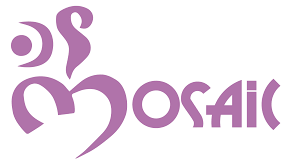 Curso Registros Akashicos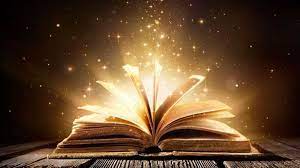 DescripciónEn este curso encontraras clases teóricas y prácticas para que conozcas el maravilloso universo de los Registros Akashicos; con meditaciones de conexión y limpieza profunda, para ser un verdadero canalizador de toda la información que esta guardada dentro de ti, y de toda la información y sabiduría que tus guías espirituales tienen para brindarte. Con este curso lograras una significativa y real transformación para tu propia vida y para la vida de quienes te rodean. Aprenderás a entender, a sanar y a liberarte de todas las cargas que hoy no te dejan ser feliz. Y no solo para ti, sino también para guiar a otros hacia su bienestar. Este curso presenta un enfoque profundo hacia la Sanación y el Despertar Espiritual. 
Aprenderás ¿Qué son los Registros?  ¿Cómo conectarse con el registro? ¿Cómo reconocer la información que esta presente y poder aplicarla en el día a día, para lograr una transformación interior y exterior.Este curso incluye:
NIVEL 1: abre y lee tus propios Registros.
NIVEL 2: abre y lee los Registros de otras personas, lugares 
¿Para quién es este curso?Para toda persona que quiera encontrar un desarrollo espiritual.Para transformar su vida.Para servir y guiar a otros.Liberarte de Bloqueos que impiden que tu vida fluya correctamenteConocer tu misión de vidaConocer tus dones y habilidades y potenciarlas.Encontrar el Origen du tu alma.Nivel 1

El objetivo del curso se centra en aprender a leer los Registros Akashicos, entender qué son, y descubrir, comprender, desbloquear y eliminar, gracias a ellos, nuestros propios bloqueos a nivel energético, limitaciones y restricciones, como método de prevenir futuros problemas, desbloquear áreas de nuestra vida y solucionar situaciones que pueden estar afectándonos, así como encontrar información sobre nuestro “perfil espiritual”, nivel evolutivo, lecciones de vida, etc
La Sanación Akashica es una técnica que aúna métodos de sanación energética usando la información obtenida en los llamados Registros Akashicos. Es una herramienta principalmente de auto-sanación y auto-limpieza, permitiendo a aquella persona que la aprende localizar problemas, restricciones y bloqueos en su sistema energético: el sistema de canales, chakras, aura, cuerpos sutiles, etc., así como transmutar y reducir su manifestación física en diferentes áreas de vida, en problemas o en situaciones concretas que son el resultado del problema a nivel energético.
El curso será impartido por Salvador Vaamonde, que trabaja en especialmente en divulgar, formar y acompañar a personas a través de procesos de coaching en su desarrollo personal y espiritual, así como terapeuta mediante lecturas y desbloqueos a través de los Registros Akásicos y otras técnicas que van desde la conciencia Emovital a la Terapia regresiva.

Buscador incansable, se ha formado e interesado por terapias alternativas, desarrollo de nuestras habilidades "espirituales" innatas y sistemas de desarrollo personal que permitan al ser humano expresar su máximo potencial y alcanzar respuestas para preguntas escondidas, a veces muy dentro de nosotros mismos.
 Temario del Curso: 
•Introducción a los Registros Akashicos.
•Objetivos del curso. Trabajo con péndulo y tablas, canalización y meditación. 
•De donde proviene la información. Las diferentes fuentes que son llamadas “Registros Akashicos”. Diferencias y niveles frecuenciales de cada uno. 
•El Yo Superior como repositorio de la información sobre nuestra existencia. 
•Niveles evolutivos: Primera densidad, Segunda Densidad, Tercera Densidad. 
•Portales Orgánicos, personas sin alma, entidades 2D camino a 3D. 
•Portales orgánicos vs la raza adámica.
•Nutrición energética de un portal orgánico. 
•Portales orgánicos como vehículos de entidades 4D negativas. 
•Entidades de niveles evolutivos superiores. 
•Caminos evolutivos de Servicio a otros y Servicio a uno mismo. 
•Jerarquía de absorción de energía vs Intercambio libre y cooperación.
•Los motivos detrás de la situación del planeta actualmente. 
•Introducción a la auto-sanación. ¿Qué significa sanarse bloqueos? 
•Tipos de problemas y marco de referencia necesario para hacer sanaciones. 
•Acceso a la información: Proyecciones, canalización y péndulo. Diferentes herramientas y técnicas. 
•Precisión y corrección de la información. 
•Lapso entre sanaciones, síntomas de las sanaciones energéticas. 
•Dar y recibir energía: generación de los bloqueos. ¿De dónde vienen estos bloqueos? 
•Sanación por chakras y cuerpos sutiles. Estudiando el sistema energético del ser humano. 
•Sistemas internos vs Sistemas Externos. ¿Dónde nos encontramos bloqueos energéticos que afectan a nuestra vida? 
•Matriz Etérea y el Sistemas de Canales. 
•Estudio de los Chakras. 
•Estudio de los Cuerpos sutiles del aura. 
•Sintonización con los Registros Akashicos y nuestro Yo Superior. Primeras conexiones. 
•Estado mental necesario para recibir la información.
•Meditación para conectar. 
•Lista y explicación de todos los tipos de bloqueos (32 de ellos actualmente, desde enganches energéticos, entidades negativas, formas de pensamiento negativas, maldiciones, ataduras, pactos, karma residual, impresiones energéticas, implantes etéricos, etc., etc.). 
•Leyendo nuestro propio archivo y metodología de trabajo. Como encontrar un bloqueo y comprender cuando se generó, como, porque, etc. 
•Sanación y eliminación de bloqueos. Como eliminarlo una vez comprendido. 
•Comprobando el estado de la sanación. 
•Sanación por áreas y problemas concretos. 
•Aprendiendo a sanar.
El curso dura dos días en los cuales trabajaremos en la metodología de lectura de nuestros propios bloqueos y realizaremos sanaciones en nosotros mismos. Cada bloque de teoría está acompañado de ejercicios prácticos, por lo que el curso será ciertamente intenso, lúdico y apasionante. Durante esos días pueden eliminarse en vosotros restricciones y problemas que vosotros mismos vais a sacar a la superficieNivel 2El propósito de este segundo nivel es que a partir de lo que ya has aprendido en el primer curso, profundices y obtengas más detalles sobre los Registros Akashicos, del perfil espiritual de las personas para las cuales leemos y nuevos tipos de bloqueos y restricciones energéticas que podemos encontrar en las lecturas, así como otros tipos de lectura que te pueden ser útiles para complementar lo que ya sabes hacer, especialmente si te quieres dedicar profesionalmente a ello.En este curso se supone que tienes ya un dominio consolidado de todo lo que se explicó en el nivel I, por lo que no entraremos directamente en detalles ni explicaciones que ya dan por sentado todo lo que hemos tratado durante la primera fase de este aprendizaje.Profundizaremos en el aspecto metafísico del alma y el Yo Superior, para tener una visión mucho más amplia de los conceptos que se explicaron en el primer nivel y que espero tengas ya más o menos integrados. Trabajaremos con lecturas múltiples de dos registros a la vez, hablaremos de cómo sanar sistemas familiares completos y verás otras herramientas que te permitirán ampliar tu campo de trabajo con la Sanación Akashica.Lecciones de vida, ¿que hemos venido a aprender en esta encarnación? Lecciones parciales o actuales. 
Usando los registros para pedir consejos: gemoterapia, otras terapias complementarias. 
Aprendiendo a sanar a otras personas. Aplicando la misma técnica en la sanación a terceros. 
Limpieza de viviendas y propiedades. Aplicando la misma técnica en lugares y sitios.Expandiendo el concepto de lo que somos: la supra-alma y la totalidad del SerLa simultaneidad de nuestra existencia	Estudio del perfil espiritual	Candidato 4D y Progreso EvolutivoEl Origen del EspírituEjercicio: Buscando el origen del almaOcupaciones en el AstralEl proceso de manifestación física de eventos, el papel de los planos astrales y los creadores de estructurasMisión en la VidaSacando la misión en la vidaPreparados para realizar nuestra misiónEjercicio exhaustivo de limpieza de canales principales y chakras	Limpieza energética de la percepción extrasensorial	Lectura de ParejasEl curso dura dos días en los cuales trabajaremos en la metodología de lectura de nuestros propios bloqueos y realizaremos sanaciones en nosotros mismos. Cada bloque de teoría está acompañado de ejercicios prácticos, por lo que el curso será ciertamente intenso, lúdico y apasionante. Durante esos días pueden eliminarse en vosotros restricciones y problemas que vosotros mismos vais a sacar a la superficieDuración:  1 fin de semana por moduloFechas Nivel 1: 11-12 marzoFechas Nivel 2: 1-2 abrilPrecios:Por ModuloModulo 1: 195 €Modulo 2: 195 €Curso Completo los dos módulos: 360 €Inscripciones:Se considera inscrito una vez hecho el primer pago de 195€ o el pago del curso completo centremosaic.andorra@gmail.comCualquier Duda o consulta puedes contactar con nosotros en :Tel: +376 350963 (Gina) o 371344 (Salva)Curso impartido por Salvador Vaamonde